Areas of the Code of Ethics and Arbitration Manual Requiring Board/Association Action  The table that appears below is a handy resource to assist associations when considering and adopting optional provisions and policies that are included in the Code of Ethics and Arbitration Manual. This table corresponds to optional provisions and policies found on pages i, ii, and iii of the Code of Ethics and Arbitration Manual and arranges the information into a grid that includes helpful suggestions to P.S. administrators for implementation of the policies.  Areas where associations need to make choices are found throughout the CEAM marked by this symbol .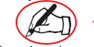 This resource was developed by the New Jersey REALTORS®, in consultation with REALTOR® Diane Disbrow, and other associations may find it useful.The optional provisions and policies listed below must be adopted by the board/association’s board of directors in order to efficiently administer the PS process.Policies and pages are taken from the 2021 NAR Code of Ethics and Arbitration Manual.It is recommended that the local board/association review the policies requiring action each year to ensure no new policies have been added by the National Association of REALTORS®. Part One-Ethics General ProvisionsPart Two- Membership Duties and Their EnforcementPart Three- The Grievance Committee in Ethics Proceedings*Minimum Number of Grievance Committee members should match what was adopted in Part 2 Section 15.Part Four-The Ethics Hearing*Should match policy adopted for Section 19(c) above.Part Four-The Ethics Hearing (continued)Part Five- Conduct of an Ethics HearingPart Five- Conduct of an Ethics Hearing (continued)Part Seven- Arbitration General ProvisionsPart Eight- Membership Duties and Their Enforcement*The above two provisions should match what was adopted in Part Two, Section 15 and 16Part Nine- The Grievance Committee in Arbitration Proceedings*Minimum Number of Grievance Committee members should match what was adopted in Part 2 Section 15.The process of how the Grievance Committee Chairperson Is selected should match Part 3, Section 17.Part Ten- Arbitration of Disputes*Should match what was previously adopted for Statement of Professional Standards Policy #3- Circumstances under which arbitration is contingent upon the REALTORS®’s voluntary participation**Should match policy adopted for Part Nine- Section 42(c) *Should match policy adopted for Part Nine- Section 42(c) and the policy adopted for Part 10-Section 44(b)**Must match policy adopted for Part Ten-Section 47(a)Part Ten- Arbitration of Disputes *Must match policy adopted for Part Four-Section 24Part Eleven- Interboard Arbitration ProceduresPart Twelve-Conduct of an Arbitration HearingPart Fourteen-State Association Professional Standards CommitteeTo be adopted by state associationsPart Fourteen-State Association Professional Standards Committee To be adopted by state associationsEthics Specimen Forms  Arbitration Specimen FormsAppendix I to Part 10-Arbitratble IssuesAppendix VI to Part 10-Mediation as a Service of Member BoardsOmbuds Procedures:Many ethics complaints and arbitration requests might be averted with enhanced communications and initial problem-solving capacity at the local level.    A motion was approved by the National Association of REALTORS® Board of Directors on November 10, 2014 that “Every local and state association of REALTORS® be required to offer, either directly or as a part of a cooperative enforcement agreement (consistent with Professional Standards Statement #40, Cooperative Enforcement Agreements), ombudsman services to members, clients, and consumers on or before January 1, 2016.  The ombudsman’s role is primarily one of communication and conciliation, not adjudication. Ombuds do not determine whether ethics violations have occurred, rather they anticipate, identify, and resolve misunderstandings and disagreements before matters ripen into disputes and possible charges of unethical conduct.Enhanced ombuds resources are also available online:  http://www.nar.realtor/ae/manage-your-association/local-and-state-association-ombudsman-servicesPlease note, prior to offering this program, it will require adoption by the local board’s/association’s board of directors.  Mediation of Potential Unethical ConductAssociations interested in providing parties with an additional, more formal, way of resolving disagreements, may adopt ethics mediation. For more information go to: http://www.nar.realtor/code-of-ethics-and-arbitration-manual/ethics/part-4-appendix-xi-ethics-mediationCitation Policy ProceduresAssociations interested in adopting a citation policy, a citation schedule of potential violations, and specific fines that apply to those violations may view the National Associations Model Citation Policy online: http://www.nar.realtor/policy/nar-model-citation-policy-and-schedule-of-fines   Please note, prior to offering this program, it will require adoption by the local board’s/association’s board of directors.  “Fast Track” administration: Associations interested in adopting an optional “fast track” process for receipt, consideration, and resolution of ethics complaints may view an on-line supplement to theCode of Ethics and Arbitration Manual at Realtor.org.  Search “fast track”.Please note:  Associations can adopt some of the “fast track” provisions provided board policy is established and consistent. Professional Standards Administrators:  Staff primarily responsible for administration of professional standards processes must successfully complete training consistent with Professional Standards Policy Statement #49.  If staff has not successfully completed such training, they must do so before becoming primarily responsible for the administration of professional standards processes. The first four year deadline for this training ended December 31, 2018.    Once staff completes their training, they have four years from that specific date to complete their next training.  Note: Initially developed by the New Jersey REALTORS® in consultation with REALTOR® Diane Disbrow.Updated: January 2022 by Diane MosleyPAGESTATE-MENT #POLICYACTION REQUIREDADDITIONAL CONSIDERATIONSPS COMMITTEE ACTIONDATEBOD ACTIONDATE2325Expenses related to conduct of hearings by Multi-Board or regional Grievance or Professional Standards Committees(Applies to ethics and arbitration)Establish written agreement with another signatory Board for the conduct of hearings by a multi-Board or regional Grievance Committee, Professional Standards Committee, or Board of Directors.  Determine in this agreement if the expenses will be shared and, if so, how. This would only apply to agreements a local board has with another local board.  2433Use of panels in place of Committees and the Board of Directors(Applies to ethics and arbitration)Establish if the board/association will use panels in place of the full board of directors.  If so specify the composition of the panel (minimum of 5).Establish whether panels will be used in place of a full Grievance or Professional Standards Committee that can act on behalf of those committees (minimum of 3).  Establish whether alternative communication technologies will be used for meetings (other than hearings or appeals/procedural reviews).May also adopt to have the matter heard by the Board’s Executive Committee.2545Publishing the names of Code of Ethics violators(Applies to ethics)Establish yes or no.If yes, choose option #1 or #2 If yes, qualifications are listed in the CEAM.Prior to publication, local or state association counsel must review 129-1301Article 17, Code of Ethics(Applies to arbitration)Determine whether the board will require REALTORS® (principals) to mediate otherwise arbitrable disputes pursuant to Article 17. Requiring REALTORS® to mediate otherwise arbitrable disputes requires establishment of an affirmative obligation in the Board’s governing documents. 1293(a-c)Circumstances under which arbitration is contingent upon the REALTORS® voluntary participation(Applies to arbitration)Establish whether voluntary arbitration will or will not be provided as a service.PAGESECTION #POLICYACTION REQUIREDADDITIONAL CONSIDERATIONSPS COMMITTEE ACTIONDATEBOD ACTIONDATE291(b)Definitions relating to ethics(Applies to ethics)Insert board/ association name and location.326Conduct of Hearing(Applies to ethics and arbitration)Determine if board/association will or will not allow a party, at his/her own expense, to have a court reporter present, or to record the proceeding and, if transcribed, to furnish a transcript to the panel.Note:  If the board utilizes a court reporter, in lieu of a recording, the parties may not be prohibited from making their own recording. Also, determine the association’s policy with respect to swearing or affirming testimony, adjusting all chairperson’s procedural guides accordingly.PAGESECTION #POLICYACTION REQUIREDADDITIONAL CONSIDERATIONSPS COMMITTEE ACTIONDATEBOD ACTIONDATE3513(b)Power to Take Disciplinary ActionInsert state.35-3613(a-e)Power to Take Disciplinary Action(Applies to ethics)Establish if the board/association will use panels in place of the full board of directors to take disciplinary action against any member as specified Section 13(a-e).  If so, specify the composition of the panel (minimum of 5).May also adopt to have the matter heard by the Board’s executive committee3714Nature of Discipline(Applies to ethics)Determine if board/association will impose an administrative processing fee against respondents found in violation of the Code of Ethics and/or other membership duties.If yes, determine amount.  Cannot exceed $500.00.3715Selection and Appointment of the Grievance Committee(Applies to ethics and arbitration)Insert minimum number of Grievance Committee members.Take into consideration recommended criteria.3716Selection and Appointment of the Professional Standards Committee(Applies to ethics and arbitration)Insert minimum number of Professional Standards Committee members.Take into consideration recommended criteria.PAGESECTION #POLICYACTION REQUIREDADDITIONAL CONSIDERATIONSPS COMMITTEE ACTIONDATEBOD ACTIONDATE3917Authority(Applies to ethics)Insert number of committee members.3917Authority(Applies to ethics and arbitration)Insert the minimum number of Grievance Committee members.* Specify how the Grievance Committee Chairperson will be selected.4019(c)Grievance Committee’s Review of an Ethics ComplaintEstablish if the board/association will use panels in place of the full board of directors to review the appeal of the Grievance Committee’s dismissal of an ethics complaint.  If so specify the composition of the panel (minimum of 5).May also adopt to have the matter heard by the Board’s executive committeePAGESECTION #POLICYACTION REQUIREDADDITIONAL CONSIDERATIONSPS COMMITTEE ACTIONDATEBOD ACTIONDATE4420(c and d)Initiating an Ethics Hearing (Applies to ethics)Establish if the board/association will use panels in place of the full board of directors to review the appeal of the Grievance Committee’s dismissal of an ethics complaint.  If so specify the composition of the panel (minimum of 5).*May also adopt to have the matter heard by the Board’s executive committee.45 and 4620(f-q)Initiating an Ethics Hearing (Applies to ethics)Determine if the board/association will adopt expedited ethics administration procedures.4721(e)Ethics Hearing (Applies to ethics)Determine the number of days prior to a hearing that the complaint and response, if any, will be provided to the hearing panel.  Once adopted, this policy shall be adhered to for all ethics hearings.4822(a)Decision of Hearing Panel(Applies to ethics)Determine if ethics decisions presented to the directors for ratification will or will not include the names of the parties.48 and 5023(b and m)Action of the Board of Directors(Applies to Ethics)Establish if the board/association will use panels in place of the full board of directors to review, ratify or dismiss the decision of an ethics hearing panel.  If so specify the composition of the panel (minimum of 5).*May also adopt to have the matter heard by the Board’s executive committee4923(c)Action of the Board of Directors(Applies to ethics)Determine if board/association will require a deposit to accompany a request for an appeal (ethics), and decide if panels will act on behalf of the Board of Directors.If yes, determine amount (not to exceed $500.00).PAGESECTION #POLICYACTION REQUIREDADDITIONAL CONSIDERATIONSPS COMMITTEE ACTIONDATEBOD ACTIONDATE5124Initial Action by Directors(Applies to Ethics)Establish if the board/association will use panels in place of the full board of directors to review an allegation that a member has refused to arbitrate or mediate a properly arbitrable matter.  If so, specify the composition of the panel (minimum of 5).May also adopt to have the matter heard by the Board’s executive committee.Allegations of a violation of Article 17 for failure to mediate can only be utilized if the board/association has adopted mandatory mediation.  If mandatory mediation is adopted, this requires establishment of an affirmative obligation in the Board’s governing documents. 5125Preliminary Judicial Determination Prior to Imposition of Discipline(Applies to Ethics)Establish if the board/association will use panels in place of the full board of directors to specify that the discipline shall become effective upon entry of the final judgment of a court of competent jurisdiction in a suit by the Board for declaratory relief declaring that the discipline proposed violates no rights of the member.   If so, specify the composition of the panel (minimum of 5).May also adopt to have the matter heard by the Board’s executive committee.PAGESECTION #POLICYACTION REQUIREDADDITIONAL CONSIDERATIONSPS COMMITTEE ACTIONDATEBOD ACTIONDATE81N/AOutline of Procedures for Ethics Hearing(Applies to ethics)Insert board/association.Insert state.81N/AOutline of Procedures for Ethics Hearing- Postponement of the hearing(Applies to ethics)Determine if the hearing panel chair or the Professional Standards Committee chair will rule on postponement requests.PAGESECTION #POLICYACTION REQUIREDADDITIONAL CONSIDERATIONSPS COMMITTEE ACTIONDATEBOD ACTIONDATE81N/AOutline of Procedures for Ethics Hearing-Recording the hearing(Applies to ethics)Determine if board/association permits or prohibits, any party, at his/her own expense, from having a court reporter present, or to record the proceeding and, if transcribed, to furnish a transcript to the panel.Note:  If the Board utilizes a court reporter in lieu of a recording, the parties may not be prohibited from making their own recording.83N/AOutline of Procedures for Ethics Hearing Involving a Complaint and a Counter- Complaint(Applies to ethics)Insert board/association.Insert state.83N/AOutline of Procedures for Ethics Hearing Involving a Complaint and a Counter- Complaint-Postponement of the hearing(Applies to ethics)Determine if the hearing panel chair or the Professional Standards Committee chair will rule on postponement requests.Recommended to stay the same as above for consistency purposes.83N/AOutline of Procedures for Ethics Hearing Involving a Complaint and a Counter- Complaint-Recording the hearing(Applies to ethics)Determine if board/association permits or prohibits, any party, at his/her own expense, from having a court reporter present, or to record the proceeding, and if transcribed, to furnish a transcript to the panel.Recommended to stay the same as above for consistency purposes.PAGESECTION #POLICYACTION REQUIREDADDITIONAL CONSIDERATIONSPS COMMITTEE ACTIONDATEBOD ACTIONDATE13726(b)Definitions Relating to ArbitrationInsert board/association.Insert state.13931Conduct of Hearing(Applies to arbitration)Determine if board/association permits or prohibits, any party, at his/her own expense, from having a court reporter present, or to record the proceeding, and if transcribed, to furnish a transcript to the panel.Note:  If the Board utilizes a court reporter in lieu of a recording, the parties may not be prohibited from making their own recording.Also, determine the association’s policy with respect to swearing or affirming testimony, adjusting all chairperson’s procedural guides accordingly.PAGESECTION #POLICYACTION REQUIREDADDITIONAL CONSIDERATIONSPS COMMITTEE ACTIONDATEBOD ACTIONDATE14138Selection and Appointment of the Grievance Committee*(Applies to ethics and arbitration)Insert minimum number of Grievance Committee members.Take into consideration recommended criteria.14139Selection and Appointment of the Professional Standards Committee*(Applies to ethics and arbitration)Insert minimum number of Professional Standards Committee members.Take into consideration recommended criteria.PAGESECTION #POLICYACTION REQUIREDADDITIONAL CONSIDERATIONSPS COMMITTEE ACTIONDATEBOD ACTIONDATE14340Authority(Applies to ethics and arbitration)Insert the minimum number of Grievance Committee members.* Specify how the Grievance Committee chairperson will be selected.Take into consideration recommended criteria.14442(c)Grievance Committee’s Review and Analysis of a Request for Arbitration(Applies to arbitration)Establish if the board/association will use panels in place of the full board of directors to review an appeal of the Grievance Committee’s dismissal or classification of an arbitration request.  If so specify the composition of the panel (minimum of 5).May also adopt to have the matter heard by the Board’s executive committee.PAGESECTION #POLICYACTION REQUIREDADDITIONAL CONSIDERATIONSPS COMMITTEE ACTIONDATEBOD ACTIONDATE146-14744(a)Duty and Privilege to Arbitrate(Applies to arbitration)Establish whether voluntary arbitration will or will not be provided as a service.  Specify whether voluntary arbitration will be provided in 4, 5, and 6.*14744(b)Duty and Privilege to Arbitrate(Applies to arbitration)If board has adopted mandatory mediation, determine if voluntary mediation will be offered in voluntary arbitration circumstances provided in 4, 5, and 6 of this section.Reminder:  If mandatory mediation is adopted, this requires establishment of an affirmative obligation in the Board’s governing documents. 14745(b)Board’s Right to Decline Arbitration(Applies to arbitration)Establish if the board/association will use panels in place of the full board of directors to review an appeal of the Grievance Committee’s or hearing panel’s dismissal or classification of an arbitration request.  If so specify the composition of the panel (minimum of 5). **May also adopt to have the matter heard by the Board’s executive committee.14846Duty to Arbitrate Before the State AssociationInsert state.14847(a)Manner of Invoking Arbitration(Applies to arbitration)Determine if board/association will require a deposit amount to accompany the request and agreement to arbitrate.If yes, specify amount (not to exceed $500.00).14847(b)Manner of Invoking Arbitration(Applies to arbitration)Determine the number of days the Grievance Committee has to review and make a determination as to whether the matter is subject to arbitration.PAGESECTION #POLICYACTION REQUIREDADDITIONAL CONSIDERATIONSPS COMMITTEE ACTIONDATEBOD ACTIONDATE14947(c)Manner of Invoking Arbitration(Applies to arbitration)Determine if board/association will require a deposit amount to accompany a response and agreement to arbitrate.If yes, specify amount (not to exceed $500.00).14947(c)Manner of Invoking Arbitration(Applies to Arbitration)Insert state.149-15047(c)Manner of Invoking Arbitration(Applies to arbitration)Establish if the board/association will use panels in place of the full board of directors to review an appeal of the Grievance Committee’s dismissal or classification of an arbitration request.  If so specify the composition of the panel (minimum of 5).*May also adopt to have the matter heard by the Board’s executive committee.15048(a)Submission to Arbitration(Applies to arbitration)Determine if board/association will require a deposit amount to accompany a request and agreement to arbitrate and a response and agreement to arbitrate. **If yes, specify amount (not to exceed $500.00).15148(b)Submission to Arbitration(Applies to arbitration)Board/association should consult with legal counsel and select the appropriate procedure from those listed as Options #1, #2, and #3. The circumstances under which Member Boards may conduct arbitration will vary based upon state arbitration statutes and case law.15149Initial Action by Directors(Applies to arbitration)Establish if the board/association will use panels in place of the full board of directors to review an allegation that a member has refused to arbitrate or mediate a properly arbitrable matter.  If so specify the composition of the panel (minimum of 5).May also adopt to have the matter heard by the Board’s executive committee.Allegations of a violation of Article 17 for failure to mediate can only be utilized if the board/association has adopted mandatory mediation.  If mandatory mediation is adopted, this requires establishment of an affirmative obligation in the Board’s governing documents. PAGESECTION #POLICYACTION REQUIREDADDITIONAL CONSIDERATIONSPS COMMITTEE ACTIONDATEBOD ACTIONDATE15150Preliminary Judicial Determination Prior to Imposition of Discipline(Applies to arbitration)Establish if the board/association will use panels in place of the full board of directors to specify that the discipline shall become effective upon entry of the final judgment of a court of competent jurisdiction in a suit by the Board for declaratory relief declaring that the discipline proposed violates no rights of the member.   If so, specify the composition of the panel (minimum of 5).*May also adopt to have the matter heard by the Board’s executive committee..15251(b)Arbitration Hearing(Applies to arbitration)Determine the number of days prior to a hearing that the arbitration request and response, if any, will be provided to the hearing panel. 15354Cost of Arbitration(Applies to arbitration)Determine if the arbitration filing fee of the prevailing party is to be returned and, if there is a split award, if the parties may receive a portion of their deposits back as determined by the arbitrators.Determine whether the association will refund all or part of parties’ arbitration filing deposits if the dispute is resolved through mediation.If parties settle the dispute after a hearing begins but before the executive session begins, determine the disposition of the arbitration deposits. Also, decide if the association will offer the parties an additional opportunity to settle prior to the hearing panel entering executive session.Split awards are the exception not the norm (check with counsel to determine if an award can be split in your state).15355(a)Request for Procedural Review by Directors(Applies to arbitration)Determine if board/association will require a deposit amount to accompany a  request for a procedural reviewIf yes, specify amount (not to exceed $500.00).15455(c)Request for Procedural Review by Directors(Applies to arbitration)Establish if the board/association will use panels in place of the full board of directors to serve as a procedural review tribunal to review a request for procedural review.  If so specify the composition of the panel (minimum of 5).May also adopt to have the matter heard by the Board’s executive committee.15456Enforcement(Applies to arbitration)Insert state.PAGESECTION #POLICYACTION REQUIREDADDITIONAL CONSIDERATIONSPS COMMITTEE ACTIONDATEBOD ACTIONDATE189N/AFee deposit and arbitration agreement  (Applies to arbitration)Determine if board/association will require a fee deposit to accompany a request for Interboard Arbitration to go towards the costs of the arbitration as determined by the panel. If yes, specify the amount (not to exceed $500.00).  If yes, determine which board/association will retain the filing fees. 189Arbitration Request and ResponseEstablish how many days after the interboard panel has been formed for the PS Administrator to send the request to the respondent and inform the respondent that they may file a response The association may have already sent the request to the respondent 191N/ARecordation(Applies to arbitration)Determine if board/association permits or prohibits, any party, at his/her own expense, from having a court reporter present, or to record the proceeding, and if transcribed, to furnish a transcript to the panel.191N/ACosts of arbitration(Applies to arbitration)Agree in advance and specify how costs of an interboard arbitration will be borne between both boards/associations involved. PAGESECTION #POLICYACTION REQUIREDADDITIONAL CONSIDERATIONSPS COMMITTEE ACTIONDATEBOD ACTIONDATE193N/AOutline of Procedure for Arbitration Hearing(Applies to arbitration)Insert board/association.Insert state.193N/AOutline of Procedure for Arbitration Hearing-Postponement of hearing(Applies to arbitration)Determine if the hearing panel chair or the Professional Standards Committee chair will rule on postponement requests.195N/AOutline of Procedure for Arbitration Hearing-Recording the hearing(Applies to arbitration)Determine if board/association permits or prohibits, any party, at his/her own expense, from having a court reporter present, or to record the proceeding, and if transcribed, to furnish a transcript to the panel.195N/AOutline of Procedure for Arbitration Hearing involving a Request and Counter Request(Applies to arbitration)Insert board/association.Insert state.195N/AOutline of Procedure for Arbitration Hearing involving a Request and Counter Request(Applies to arbitration)Determine if the hearing panel chair or the Professional Standards Committee chair will rule on postponement requests.195N/AOutline of Procedure for Arbitration Hearing involving a Request and Counter Request(Applies to arbitration)Determine if board/association permits or prohibits, any party, at his/her own expense, from having a court reporter present, or to record the proceeding, and if transcribed, to furnish a transcript to the panel.PAGESECTION #POLICYACTION REQUIREDADDITIONAL CONSIDERATIONSPS COMMITTEE ACTIONDATEBOD ACTION243N/AEthics and Arbitration Proceedings(Applies to ethics and arbitration)Insert state association.245N/AExpenses of hearings conducted by the State Association(Applies to ethics and arbitration)State association should specify, to the extent possible, the appropriate allocation of costs of any hearing conducted by the state association. 245N/AExpenses of hearings conducted by the State Association(Applies to arbitration)Determine if board/association will require a fee deposit to accompany a request and response for arbitration to be retained by the state association and to go towards the costs of the arbitration. If yes, specify the amount (not to exceed $500.00).  If yes, determine whether the deposits of both parties will be retained or if only the deposit of the non-prevailing party will be retained.  245N/AExpenses of hearings conducted by the State Association(Applies to arbitration)Specify if the award of the arbitrators will include any of the costs incurred by the prevailing party.245N/AExpenses of hearings conducted by the State Association (Applies to Arbitration)Specify if the state association will bear all or part of the costs involved or whether the costs are to be borne entirely by the parties.  If partial costs are involved, the procedure should delineate which costs are to be borne by the parties and which, if any, by the state association. *Note:  Under no circumstances should a party to an ethics proceeding be responsible for another party’s costs or that state association’s costs. 245N/AExpenses of hearings conducted by the State Association (Applies to Arbitration)Determine if state association will require a deposit amount to accompany a  request for a procedural reviewIf yes, specify amount (not to exceed $500.00).PAGESECTION #POLICYACTION REQUIREDADDITIONAL CONSIDERATIONSPS COMMITTEE ACTIONDATEBOD ACTION245N/AExpenses of hearings conducted by the State Association (Applies to ethics and arbitration)Determine if state association will require a deposit amount to accompany a request for an appeal of an ethics hearing panel’s determination.If yes, specify amount (not to exceed $500.00).245N/AComposition of Hearing Panels and appellate or review panelsSpecify the composition of hearing panels, ethics appeal tribunals, and procedural review tribunals for the state association.May also adopt to have the matter heard by the Board’s executive committee.245N/AComposition of Hearing Panels and appellate or review panels(Applies to arbitration)Establish if the state association will use panels in place of the full board of directors to review and/or ratify the decision of a hearing panel.  If so specify the composition of the panel (minimum of 5).May also adopt to have the matter heard by the Board’s executive committee.245N/ARefusal to arbitrate(Applies to arbitration)Establish if the state association will use panels in place of the full board of directors to review an allegation that a member has refused to arbitrate or mediate a properly arbitrable matter.  If so specify the composition of the panel (minimum of 5).May also adopt to have the matter heard by the Board’s executive committee.Allegations of a violation of Article 17 for failure to mediate can only be utilized if the board/association has adopted mandatory mediation.  If mandatory mediation is adopted, this requires establishment of an affirmative obligation in the Board’s governing documents. 246N/ADuty to arbitrate before State Association(Applies to arbitration)Insert state.PAGEFORM #FORM NAMEACTION REQUIREDADDITIONAL CONSIDERATIONSPS COMMITTEE ACTIONDATEBOD ACTION92E-1Ethics ComplaintInsert board/association and address.93E-2Notice to Respondents (Ethics)Insert board/association and address.Specify number of copies to be submitted by respondent.94E-3Reply (Ethics)Insert board/association and address.Insert amount the respondent will be assessed for an administrative processing fee if found in violation of the NAR Code of Ethics.Amount must match policy adopted in Part Two, Section 14-Nature of the Discipline.May not exceed $500.00.95E-4Grievance Committee Request for Information (Ethics Complaint)Insert board/association and addressInsert # of copies. Required.  96E-5Response to the Grievance Committee Request for Information (Ethics Complaint)Insert board/association and addressInsert amount of administration processingfee (if any), not to exceed $50097E-5.1Grievance Committee Report FormInsert board/association name.98E-6Notice of Right to Challenge Tribunal MembersInsert board/association name and address.To be used for challenges for ethics hearing panels and/or board of directors appeal tribunals.99E-7Challenge to Qualifications by Parties to Ethics ProceedingsInsert board/association name and address.To be used for challenges for ethics hearing panels and/or board of directors appeal tribunals.100E-8Official Notice of HearingInsert board/association and address.Insert amount the respondent will be assessed for an administrative processing fee if found in violation of the NAR Code of Ethics.Amount must match policy adopted in Part Two, Section 14-Nature of the Discipline.May not exceed $500.00.101E-9Outline of Procedure for Ethics HearingInsert board/association and address.Specify adopted policies on postponement of hearing and recordation of the hearing.Policies included on this form should match what was adopted in Part Five-Conduct of the Hearing.This form must be mailed in advance to both parties.103E-9aOutline of Procedure for Ethics Hearing Involving a Complaint and Counter-ComplaintInsert board/association and address.Specify adopted policies on postponement of hearing and recordation of the hearing.Policies included on this form should match what was adopted in Part Five-Conduct of the Hearing.This form must be mailed in advance to both parties.105E-10Certificate of QualificationInsert board/association and address.To be used for hearing panel and/or board of directors tribunal.PAGEFORM #FORM NAMEACTION REQUIREDADDITIONAL CONSIDERATIONSPS COMMITTEE ACTIONDATEBOD ACTION106E-11Decision of Ethics Hearing Panel of the Professional Standards CommitteeInsert board/association and address.109E-12Action of the Board of Directors (Ethics Hearing)-first page of formInsert board/association and address.To be used by board of directors if no appeal has been filed to the hearing panel’s decision.110E-12Action of the Board of Directors (Ethics Hearing)-second page of formInsert board/association and address.To be used by board of directors if appeal is held.111E-13Request for Appeal (Ethics)Insert board/association and address.If required, specify the deposit to accompany a request for an appeal (Ethics). 	Must match policy adopted in Part Four- The Ethics Hearing, Section 23(c).Not to exceed $500.00.112E-14Official Notice of Hearing (Ethics)Insert board/association and address.118E-18Outline of Content of Petition for Declaratory ReliefInsert board/association name. Insert state. 119E-19Sample Format of Agreement Between Board of REALTORS® to Establish Multi-Board (or Regional) Professional Standards Enforcement ProceduresInsert Board names.Clarify in advance and include in agreement which signatory board will be responsible for administering the process.  Specify how review tribunal will be comprised when hearing an allegation of an Article 17 violation.  Specify how tribunal will be comprised when party neglects to pay an award or deposit monies within (ten) 10 days.Allegations of a violation of Article 17 for failure to mediate can only be utilized if the board/association has adopted mandatory mediation.  If mandatory mediation is adopted, this requires establishment of an affirmative obligation in the Board’s governing documents. This form can be adjusted as the signatory boards choose. (See Appendix VI to Part Four, Cooperative Enforcement of the Code of Ethics).PAGEFORM #FORM NAMEACTION REQUIREDADDITIONAL CONSIDERATIONSPS COMMITTEE ACTIONDATEBOD ACTION121E-20Notice to Respondent (Ethics) and Optional Waiver of Right to Hearing. Insert board/association and address.Can only be utilized if board/association previously adopted Part Four-The Ethics Hearing, Section 20(f-q)124E-21Sample Letter of Reprimand/ Letter of WarningInsert board/association and address.This is a sample.  Can be modified.125E-22Appeal of Grievance Committee or Hearing Panel Dismissal of Ethics ComplaintInsert board/association and address.Hearing panels that find a matter not timely filed should transmit their decision via correspondence (not Form E-11, Decision of Ethics Hearing Panel of the Professional Standards Committee). Appellants appealing a hearing panel's dismissal should use this form.126E-23Action of the Appeal Hearing Tribunal (Ethics Complaint)Insert board/association and address.To be used for the decision of the Grievance Committee or Hearing Panel to dismiss an ethics complaint.PAGEFORM #FORM NAMEACTION REQUIREDADDITIONAL CONSIDERATIONSPS COMMITTEE ACTIONDATEBOD ACTION210-211A-1Request and Agreement to ArbitrateInsert board/association and address.If required, specify the deposit amount to accompany the request and agreement to arbitrate.Not to exceed $500.00.Must match policy adopted in Part Ten-Arbitration of Disputes, Section 47(a).212-213A-2Request and Agreement to Arbitrate (Nonmember)Insert board/association and address.If required, specify the deposit amount to accompany the request and agreement to arbitrate.Not to exceed $500.00.Must match policy adopted in Part Ten-Arbitration of Disputes, Section 47(a).214A-3Notice to Respondent (Arbitration)Insert board/association and address.Specify number of copies to be submitted by respondent.215-216A4Response and Agreement to ArbitrateInsert board/association and address.If required, specify the deposit amount to accompany the response and agreement to arbitrate.Not to exceed $500.00.Must match policy adopted in Part Ten-Arbitration of Disputes, Section 47(c)217A-5Grievance Committee Request for Information (Arbitration Request)Insert board/association and address.218A-6Response to Grievance Committee Request for InformationInsert board/association and address.PAGEFORM #FORM NAMEACTION REQUIREDADDITIONAL CONSIDERATIONSPS COMMITTEE ACTIONDATEBOD ACTION219A-7Notice of Right to Challenge Tribunal MembersInsert board/association name and address.To be used for challenges for arbitration hearing panels and/or board of directors procedural review tribunals.220A-8Challenge to Qualifications by Parties to Arbitration ProceedingsInsert board/association name and address.To be used for challenges for arbitration hearing panels and/or board of directors procedural review tribunals.221A-9Official Notice of Hearing (Arbitration)Insert board/association name and address.222A-10Outline of Procedure for Arbitration HearingInsert board/association and address.Specify adopted policies on postponement of hearing and recordation of the hearing.Policies included on this form should match what was adopted in Part Twelve-Conduct of an Arbitration Hearing.This form must be transmitted  in advance to both parties along with the Arbitration Guidelines and Worksheet.224 - 225A-10aOutline of Procedure for Arbitration Hearing Involving a Complaint and Counter-ComplaintInsert board/association and address.Specify adopted policies on postponement of hearing and recordation of the hearing.Policies included on this form should match what was adopted in Part Twelve-Conduct of an Arbitration Hearing.This form must be transmitted in advance to both parties along with the Arbitration Guidelines and Worksheet.226A-11Certificate of QualificationInsert board/association and address.227A-12Award of the ArbitratorsInsert board/association and address.The deposits of the parties shall be used to cover the costs of arbitration or shall go into the general operating funds of the Association of REALTORS®. In the event the award of the arbitrators is in an amount other than that requested by any of the parties (which is only allowed in some states), the disposition of the deposits shall be directed by the arbitrators.PAGEFORM #FORM NAMEACTION REQUIREDADDITIONAL CONSIDERATIONSPS COMMITTEE ACTIONDATEBOD ACTION228A-13Request for a Procedural Review (Arbitration)Insert board/association and address.If required, specify the deposit amount to accompany the Request for Procedural Review.Not to exceed $500.00.Must match policy adopted in Part Ten-Arbitration of Disputes, Section 55(a)229A-14Official Notice of Procedural Review (Arbitration)Insert board/association and address.Adopt and specify the number of days board/association will require each party to give notice to the board and other party via written notice of an intention to have counsel present at the procedural review.Insert ten (10) day requirement for members to supply board with written request for disqualification of tribunal member(s).Policy is ten (10) days for parties to request for disqualification of tribunal member(s).  230A-14aDecision of the Procedural Review TribunalInsert board/association and address.241A-20Appeal of Grievance Committee Dismissal or Classification (or Hearing Panel Dismissal) of Arbitration RequestInsert board/association and address.242A-21Action of the Appeal Hearing Tribunal (Arbitration Request)Insert board/association and address. PageSECTION #POLICYACTION REQUIREDADDITIONAL CONSIDERATIONSPS COMMITTEE ACTIONDATEBOD ACTION157N/ANon-Arbitrable Issues that Can be Mediated as a Matter of Local DeterminationDecide which, if any, of the non-arbitrable issue the board/association will mediate.PAGESECTION #POLICYACTION REQUIREDADDITIONAL CONSIDERATIONSPS COMMITTEE ACTIONDATEBOD ACTION178N/AMediation as a Service of Member BoardsDetermine whether the board will require REALTORS® (principals) to mediate otherwise arbitrable disputes pursuant to Article 17. Requiring REALTORS® to mediate otherwise arbitrable disputes requires establishment of an affirmative obligation in the board’s governing documents. Also decide if the board will offer disputing parties an opportunity to mediate prior to an arbitration request being filed.181-188Mediation Specimen FormsInsert board/association and address where applicable.Insert state where applicable.Forms may be revised to reflect that mediation of otherwise arbitrable disputes is mandatory if adopted by the board/association. If mandatory mediation is adopted, this requires establishment of an affirmative obligation in the board’s governing documents. 